Period 8: 1945 to 1980Cold War: 1950s through the 1980sOrganizing Principles -	Between World War II and 1960, the New Deal philosophy that the government was a legitimate	agent of social welfare became firmly embedded in the American mind.	The Cold War led the United States to pursue an ambivalent policy of confrontation, negotiation,	and preventive maintenance between 1945 and 1970.	Disillusionment with the increasingly violent protest of the 1960s led to the entrenchment of	conservative ideology between 1968 and 1992.The Cold War led the United States to pursue an ambivalent policy of confrontation, negotiation,	and preventive maintenance between 1945 and 1970.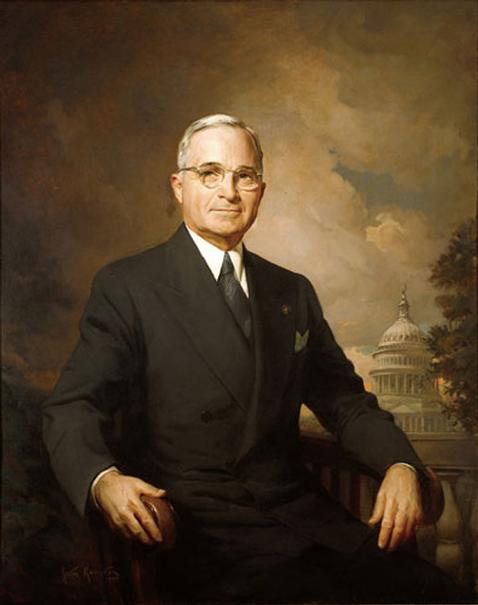 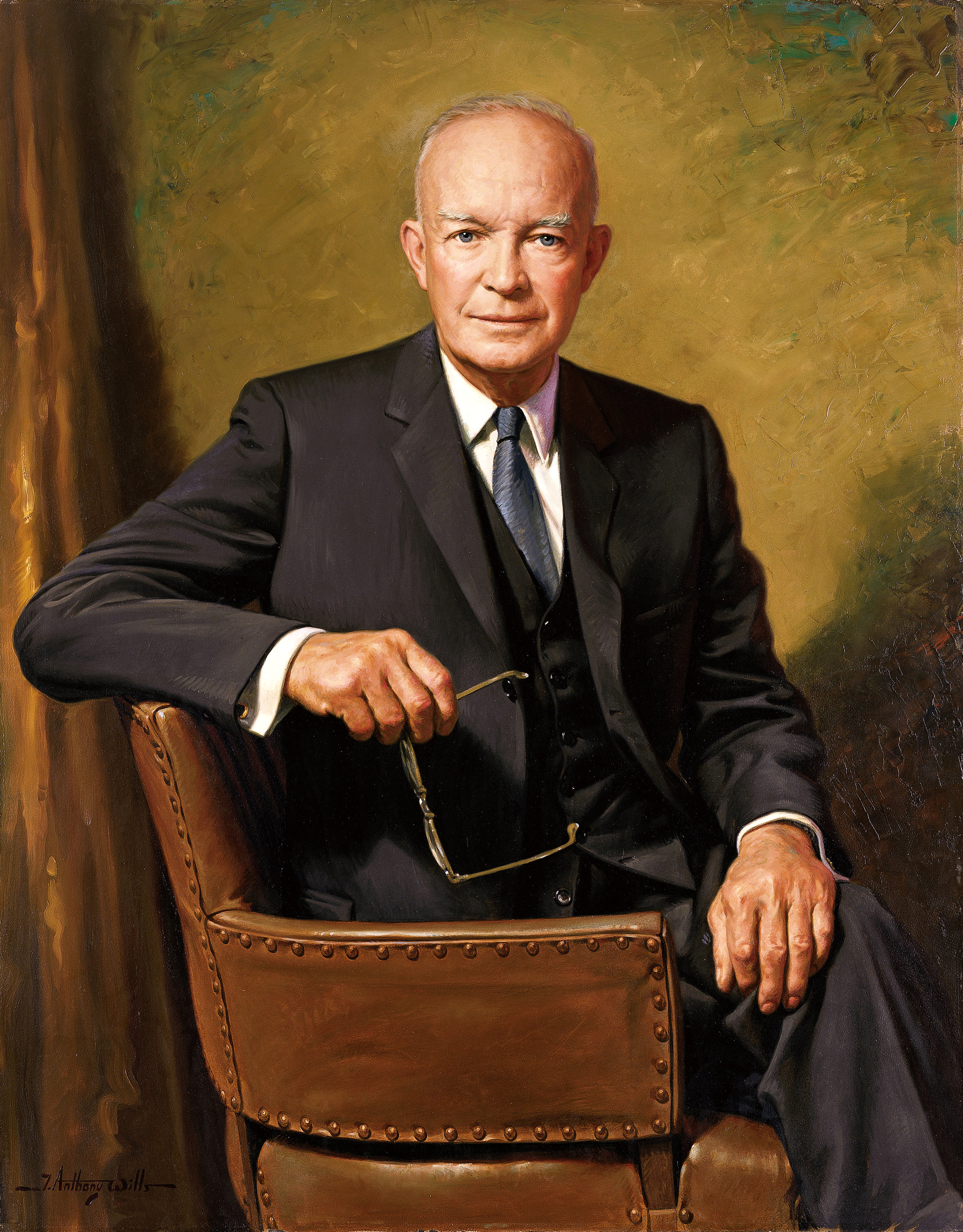 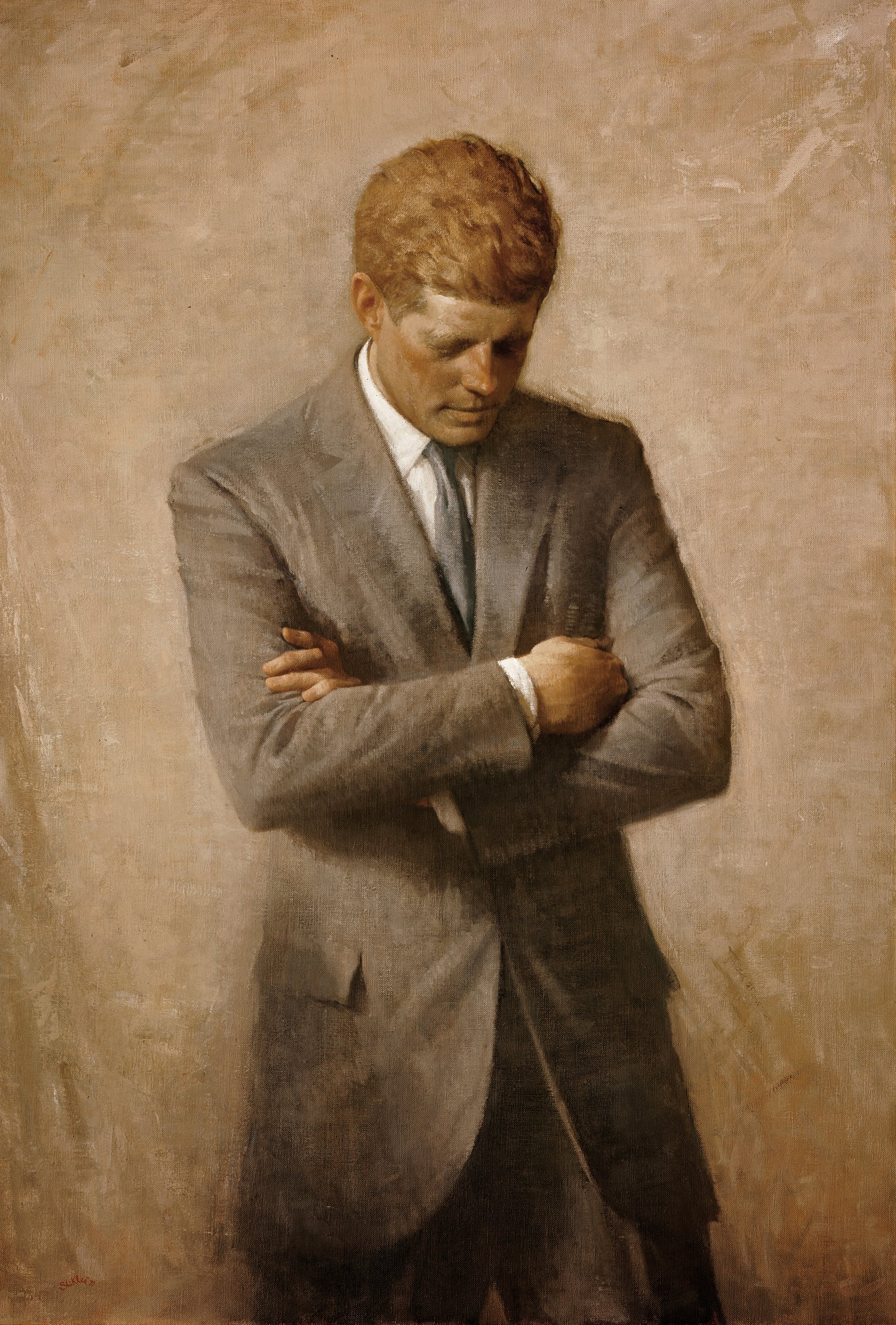 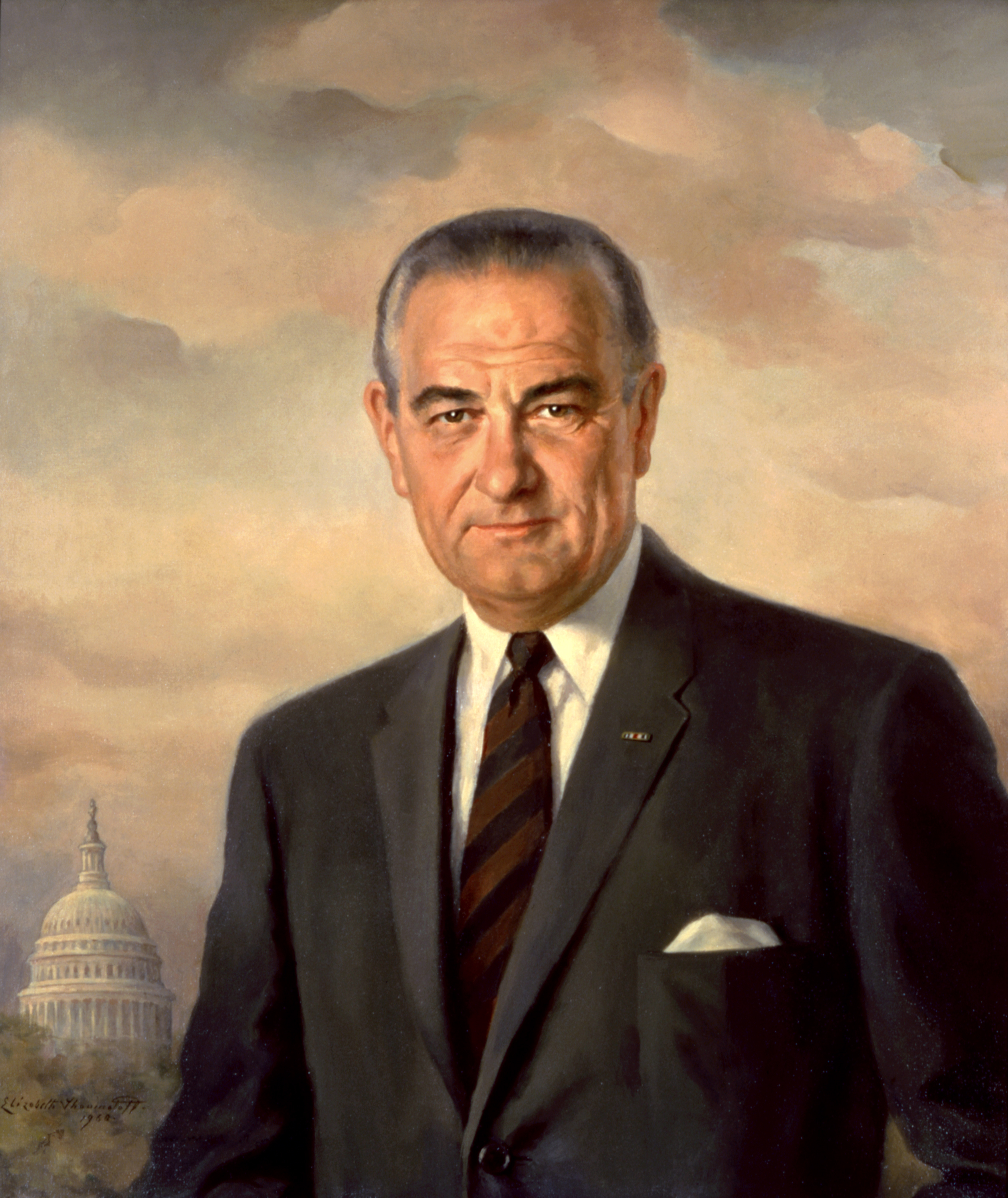 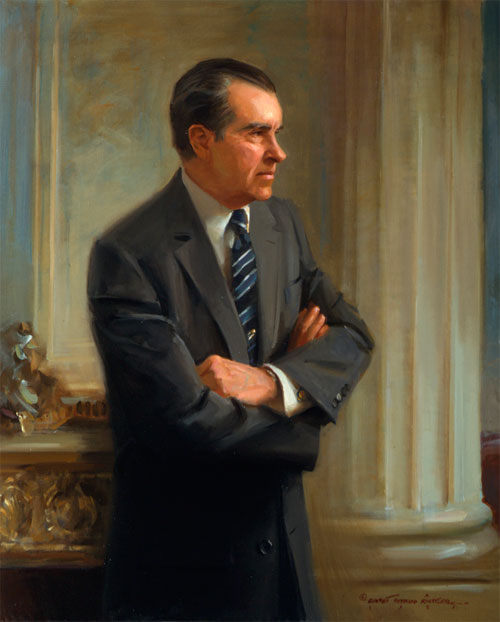 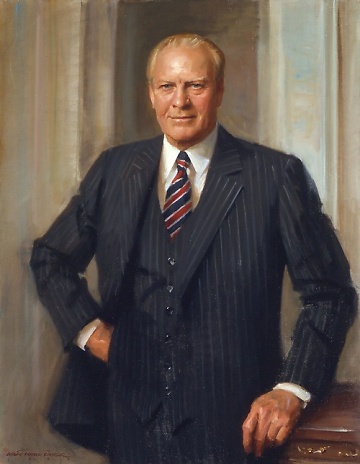 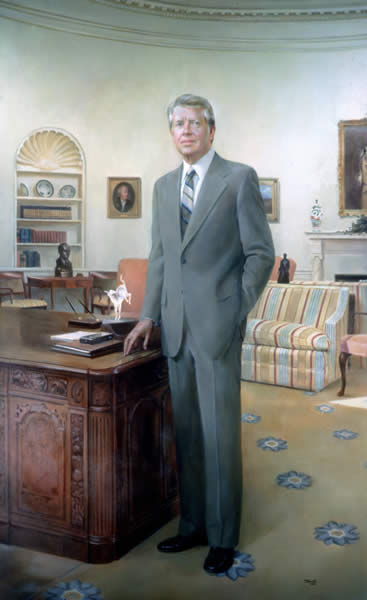 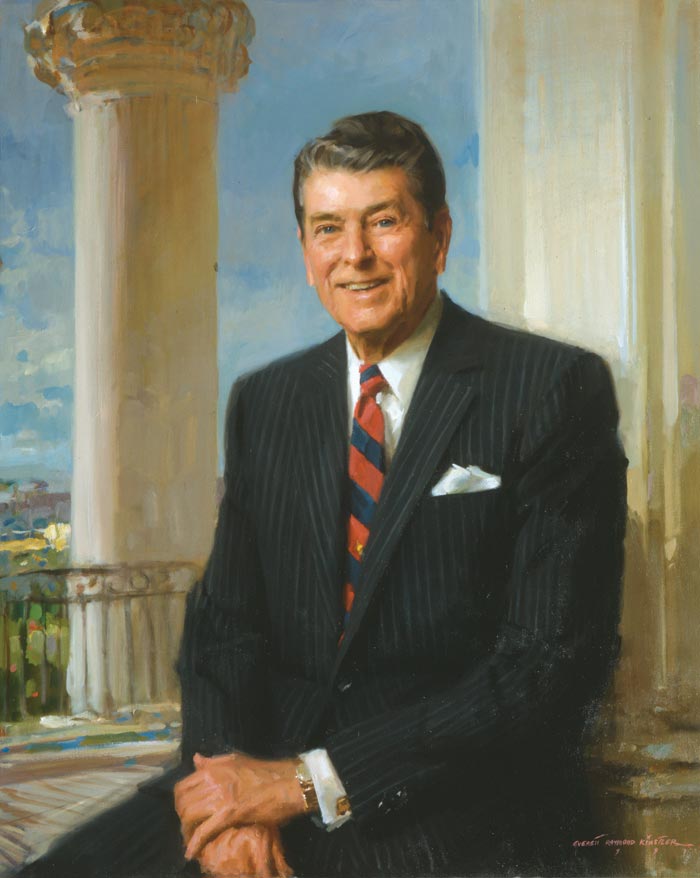 DateQuarter 2Class Discussion TopicAssignmentJanuary 6Return Papers!World War II ConferencesIntroduce the New World Order1950’s Culture & ConsumerismAmsco:  Chapter 26Flipped Lesson: Harry Truman and Eisenhower Foreign Policy January 7Open Note Quiz on Flipped LessonFinish 1950’s Culture & ConsumerismContext and Thesis AssessmentAmsco: Chapter 27After School Review 2:30-3:30January 8                                               Happy Birthday Elvis!!Introduce Kennedy and the Election of 1960- Who are the candidatesKennedy Domestic PolicyCatch Up on AmscoJanuary 9Kennedy Foreign PolicyIntroduce Interests in VietnamKennedy’s AssassinationAmsco: Chapter 28After School Review 2:30-3:30January 10Open Note Quiz on Flipped LessonPick up on LBJ Domestic- The Great SocietyLBJ Foreign Policy- VietnamContext and Thesis AssessmentWatch Jocz Videos as necessary for support on VietnamDateQuarter 2Class Discussion TopicAssignmentJanuary 13Finish VietnamRise of the Civil Rights Movement (1950s-1960s)Amsco: Chapter 29StudyJanuary 14Civil Rights through the 1960sElection of 1968 & Rise of NixonNixon Foreign and Domestic PolicyAfter School Review: 2:30-3:30StudyJanuary 15Finish Nixon Foreign & Domestic PoliciesWatergateGerald Ford and the 1970sStudyJanuary 16Finish Gerald FordJimmy Carter!Election of 1980StudyAfter School Review: 2:30-3:30January 17Finish Nixon’s PresidencyFord and Carter in a DayStudyReading Logs Due TodayDateQuarter 2Class Discussion TopicAssignmentJanuary 20Martin Luther King Day- No SchoolJanuary 211st & 2nd Block ExamsJanuary 223rd & 4th Block ExamsJanuary 23English II and Math I EOCJanuary 24Biology and Math III EOC                                  DateQuarter 3Class Discussion TopicAssignmentJanuary 27Make Up ExamsJanuary 28First Day of 2nd SemesterJanuary 29Teacher Work Day- No School!January 30Regular School DayJanuary 31Regular School Day